KONGRES WIOSEK TEMATYCZNYCH W POLSCEMARÓZ – KAMIONKA 5 -6 MAJA 2017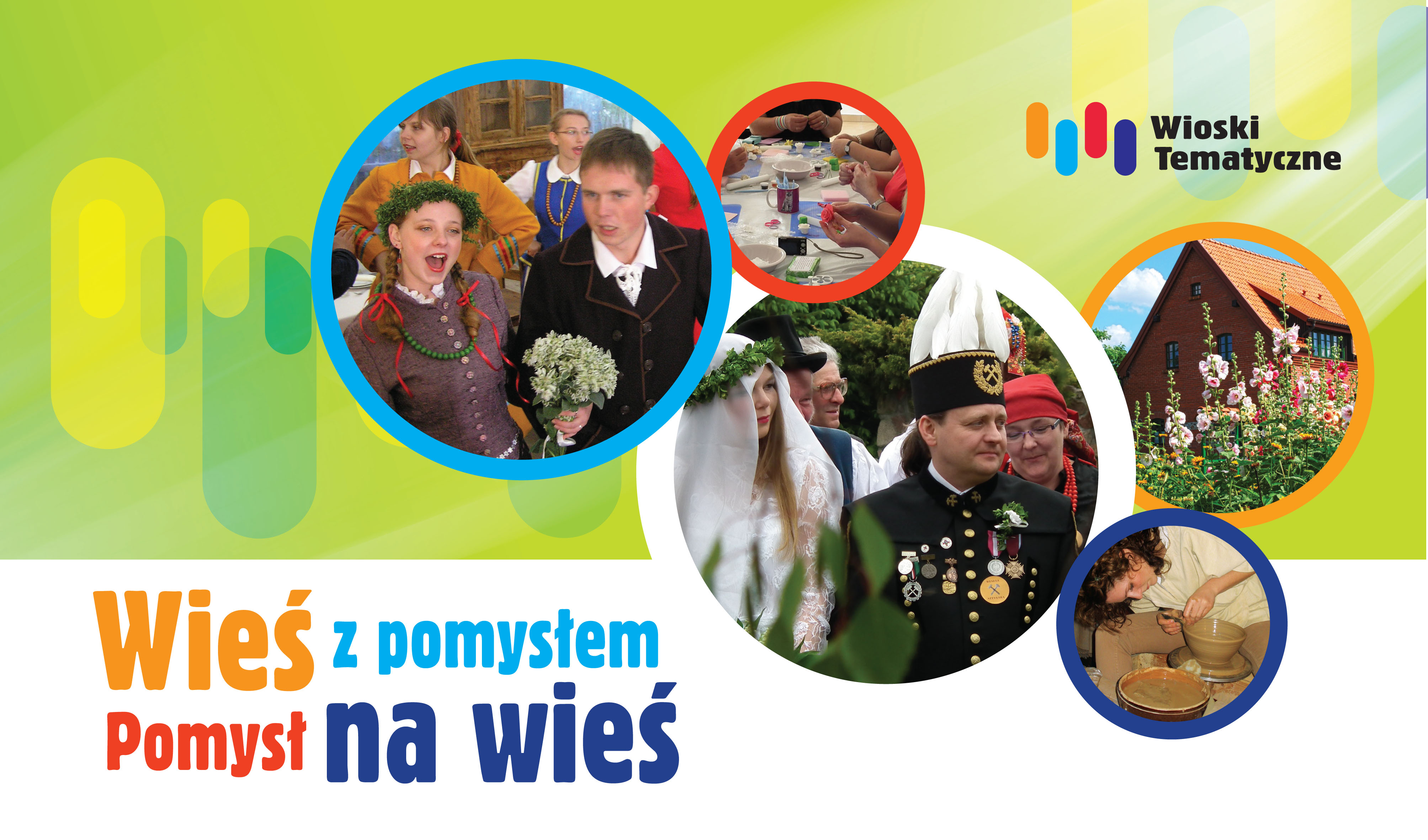 Zapraszamy na Mazury na II Kongres Wiosek Tematycznych. W kongresie zaplanowano udział przedstawicieli kilkudziesięciu polskich wiosek tematycznych z Polski. Podczas kongresu zaprezentowane  zostaną doświadczenia i sukcesy wiosek tematycznych i produkty turystyczne wiosek. Porozmawiamy o skutecznych metodach aktywizacji mieszkańców wsi, zasadach kreowania ofert turystycznych oraz skutecznym marketingu działań wiosek tematycznych. II dnia kongresu zorganizujemy jarmark wiosek tematycznych podczas wydarzenia „Pamiętajmy o ogrodach” w Kamionce – siedzibie Garncarskiej Wioski.  Udział w kongresie jest bezpłatny. Uczestnicy pokrywają we własnym zakresie koszty podróży. Przejazdy podczas kongresu zapewniają bezpłatnie organizatorzy. Kongres Wiosek Tematycznych organizowany jest w ramach projektu „Wieś z pomysłem – pomysł na wieś” dofinansowanego ze środków Ministerstwa Rodziny, Pracy i Polityki Społecznej w ramach Programu Fundusz Inicjatyw Obywatelskich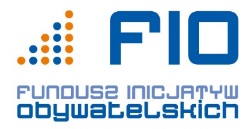 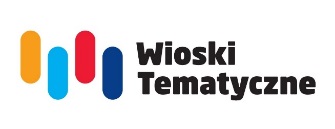 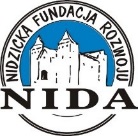 „Wieś z pomysłem – pomysł na wieś”KARTA ZGŁOSZENIA UDZIAŁU W KONGRESIEMiejsce:  I dzień -Ośrodek wczasowy REWITA WDW Waplewo w Marózie (gmina Olsztynek), II dzień – Garncarska Wioska w Kamionce (gmina Nidzica)Termin:  5-6 maja 2017 roku Udział w kongresie jest bezpłatny. W kongresie może uczestniczyć maksymalnie 5 osób z jednej organizacji. Kartę zgłoszenia udziału w kongresie prosimy przesłać do dnia 24 kwietnia 2017 roku e-mail: nida@nida.pl, wioskitematyczne@nida.pl,  pocztą: Nidzicka Fundacja Rozwoju NIDA, 13-100 Nidzica, ul. Rzemieślnicza 3Oświadczenie o wyrażeniu zgody na przetwarzanie danych osobowych do celów sprawozdawczych: Wyrażam zgodę na przetwarzanie moich danych osobowych, zgodnie z ustawą z dn. 29.08.1997 r. o ochronie danych osobowych (Dz. U. 2002 r. Nr 101, poz. 926 ze zm.), dla potrzeb niezbędnych do celów sprawozdawczych. Oświadczam też, że swoje dane osobowe przekazuję dobrowolnie i jestem świadomy swojego prawa dostępu do ich treści oraz ich poprawiania. Data, miejscowość………………………………………………. Podpis …………………………………………„Wieś z pomysłem – pomysł na wieś”Program II Ogólnopolskiego Kongresu Wiosek Tematycznych 5-6  maja 2017 rokuMiejsce Kongresu	I dzień -Ośrodek wczasowy REWITA WDW Walpewo w Marózie (gmina Olsztynek), II dzień – Garncarska Wioska w Kamionce (gmina Nidzica)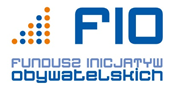 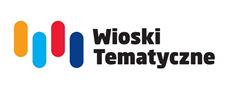 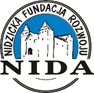 Imię i nazwisko uczestnikaNazwa organizacji/instytucji/firmyAdresTelefonE-mailGodzinaDzień I:  5 maja  201710.00   - 12.00Recepcja11.00 – 12.00Rejestracja uczestników12.00 – 13.00Rozpoczęcie kongresu – powitanie gości, prezentacja projektu, zaplanowanych działań i rezultatów projektu 13.00 – 14.00Idea wiosek tematycznych – szansa na wzrost aktywności społecznej na terenach wiejskich14.00 – 15.00Obiad15.00 – 17.00 Sesje  tematyczne równoległe (dwie sale)15.00 – 17.00I grupa: kreowanie innowacyjnych, sieciowych produktów wiosek tematycznych, marketing wiosekII grupa: skuteczne metody aktywizowania mieszkańców wsi i włączania ich w działania na rzecz lokalnych społeczności17.00 – 17.30Przerwa na kawę17.30 – 19.00Przykłady działań polskich  wiosek tematycznych19.00 Kolacja przy ogniskuGodzinaDzień II:  6 maja 20168.00 – 9.00Śniadanie9.00 – 9.30Przejazd do Kamionki ( zapewnione autokary dla osób podróżujących komunikacją publiczną)9.30 – 10.00Aranżacja stoisk wiosek tematycznych10.00 – 10.30Recepcja10.30 – 13.00Źródła finansowania i perspektywa rozwoju wiosek tematycznych w Polsce10.30 – 15.00Stoiska Wiosek tematycznych13.00 – 13.30Podsumowanie  II Kongresu Wiosek Tematycznych13.30Obiad